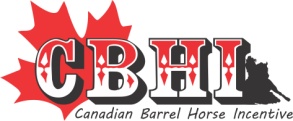 51314 RRD 22 PARKLAND COUNTY, AB T7Y 2H82024 Request for CBHI Co Sanctioning ~ Must be in the office by January 1, 2024*(Your request must also have a cheque post date for your event date for $100, if your event does not get approved you will receive your cheque back. If you do not meet all the terms that you checked off below your cheque will be deposited. If you do meet all the terms you will receive your cheque back.)Below are the requirements: (please mark off)Sign:____________________________________________________               Date:_______________________________Etransfer to: info@canadianbarrelincentive.com  (auto deposit)Event Name :Event Date:Event Location:Contact Person, email and phone numberPast History Entry #’s (or if a new event please estimate):Last year’s entry numbers and number of runs in each division:Last year number___Futurity Y/N(no side pots) Number of runs___Last year number___Derby Y/N(no side pots) Number of runs___Last year number___Open Number of runs___ Can you roll 1 or 2 runs  Futurity/Derby Y/NLast year number___Youth Number of runs___ Can you roll to the open? Y/NIs the open 1,2,3 runs? Futurity/Derby 1 or 2 runs? Youth 1 or 2 runs?CBHI entries MUST be part of event entries (online forms/ or at event)All horses must enter with their registered names.Event producer needs to provide a spread sheet with: (contestants name, full mailing address, horses name and sire of said horse.All results/spread sheet/monies must be received in the next week to the office.Collect $15 per run. CBHI has to be listed on predraws and resultsIs your event a limited entry?    Yes       or       NoMust include CBHI on all event advertising.Your $100 cheque or etransfer included